KEMENTERIAN RISET, TEKNOLOGI, DAN PENDIDIKAN TINGGI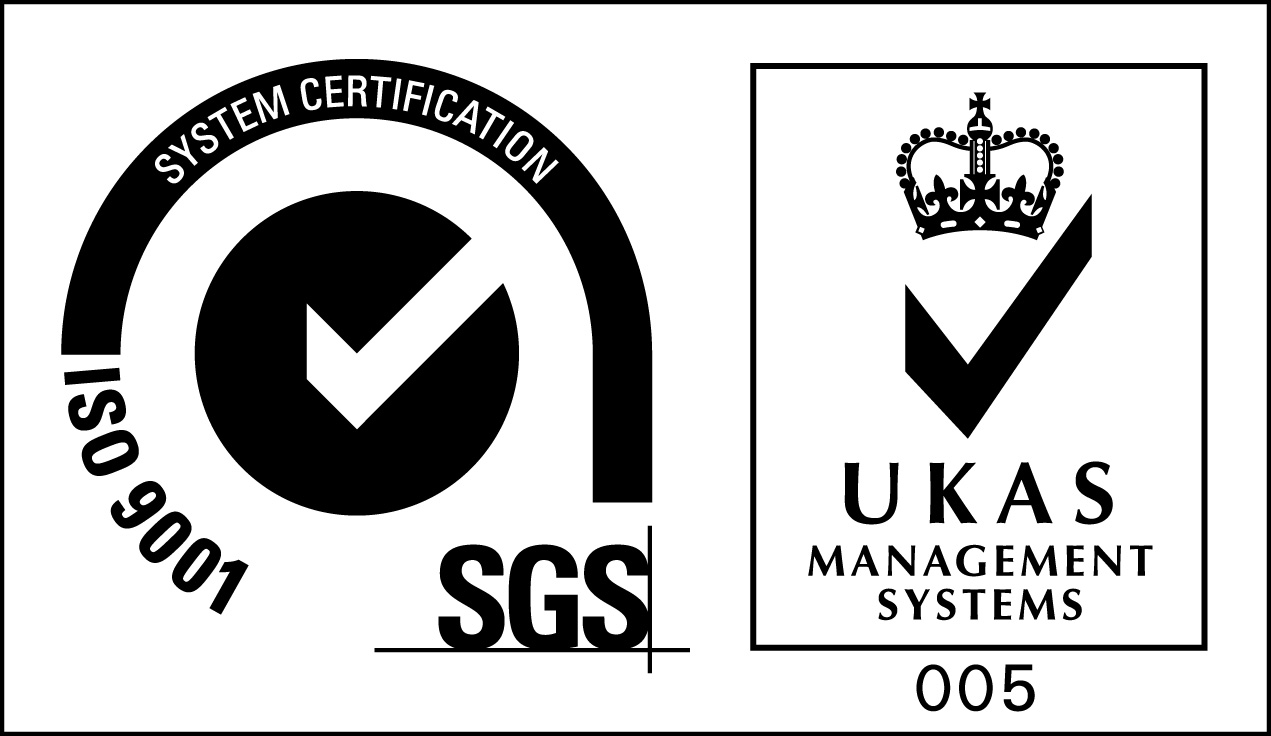 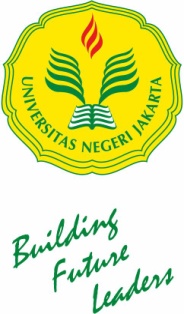 UNIVERSITAS NEGERI JAKARTAFAKULTAS TEKNIKGedung L Kampus A Universitas Negeri Jakarta, Jalan Rawamangun Muka, Jakarta 13220Telepon : ( 62-21 ) 4751523, 47864808 Fax. 47864808Laman: http://ft.unj.ac.id  email: ft@unj.ac.idSURAT REKOMENDASIYang bertanda tangan di bawah ini :N a m a	:	Dr. Tuti Iriani, M.SiN I P	:	19640223 198903 2 001Jabatan	:	Wakil Dekan III Fakultas Teknik Universitas Negeri JakartaMemberikan Rekomendasi kepada :N a m a	:	N I M	:	Tempat/Tgl. Lahir	:	Program Studi	:	Alamat	:	No. HP	:	Untuk mendapatkan beasiswa dari institusi yang Bapak/Ibu pimpin, berkaitan dengan biaya pendidikan yang dibutuhkan sehingga dapat memenuhi kebutuhan tersebut.Demikian Surat Rekomendasi ini dibuat untuk dapat dipergunakan sebagaimana mestinya.Jakarta,  Wakil Dekan III FTDr. Tuti Iriani, M.SiNIP. 196402231989032001